<IT!1í a informačnís. p,KODAŇSKÁ OFFICE CENTER s.r.o.0ako Pronajímatel)aNárodní agentura pro komunikační a informační technologie, s. p.(jako Nájemce)DODATEKč.4k Nájemní smlouvě č. 2019/030NAKIT ze dne 29. 4. 2019DODATEK č. 4k Nájemní smlouvě č. 2019/030NAKIT ze dne 29. 4. 2019Smluvní strany:KODAŇSKÁ OFFICE CENTER s.r.o.zapsaná v obchodním rejstříku vedeném u Městského soudu v Praze, oddíl C, vložka 142110, se sídlem Kodaňská 1441/46, 101 00 Praha 10 - Vršovice, IČ: 284 46 747, DIČ: CZ 284 46 747, zastoupena společně xxx(dále jen „Pronajímatel")aNárodní agentura pro komunikační a informační technologie, s. p.zapsaná v obchodním rejstříku vedeném u Městského soudu v Praze, oddíl A vložka 77322, se sídlem Kodaňská 1441/46, 101 00 Praha 10 - Vršovice, PSČ 101 00, IČ: 047 67 543, zastoupená xxx(dále jen „Nájemce")(Pronajímatel a Nájemce společně dále jednotlivě jen jako „Smluvní strana", nebo společně jako,,Smluvní strany")I.Předmět dodatkuNájemce a Pronajímatel spolu uzavřeli dne 29. 4. 2019 nájemní smlouvu č.2019/030NAKIT (dále jen„Nájemní smlouva") v budově č.p. 1441, adresa Kodaňská 46, Praha 10, část obce Vršovice, stojící na stavební parcele č. 857/1, k.ú. Vršovice, obec Praha. Pronajímatel a Nájemce se tímto dohodli na rozšíření předmětu nájmu dle Nájemní smlouvy a navýšení ceny Poplatku za služby za prostory kanceláří a z toho vyplývající úpravě práv a povinností. Z tohoto důvodu Smluvní strany mezi sebou uzavírají tento Dodatek č. 4 k Nájemní smlouvě (dále jen „Dodatek č. 4").li.Poplatek za službyUstanovení článku S Poplatek za služby odst. 5.2 se mění a jeho nové znění je:Podíl Nájemce na provozních nákladech je dán poměrem pronajaté plochy k celkové pronajímatelné ploše v Budově, přičemž pronajatou plochou se rozumí výměra podlahové plochy Prostor uvedená v příloze č. 2 k této smlouvě a celkovou pronajímatelnou plochou plocha v Budově vypočtená dle manuálu přiloženého k této smlouvě jako její příloha č. 4, přičemž ke dni podpisu této smlouvy činí celková pronajímatelná plocha 24 074,2 m2 a tato je po celou dobu platnosti této smlouvy neměnná, pokud se Smluvní strany nedohodnou jinak. Podíl Nájemce na provozních nákladech tedy ke dni podpisu této smlouvy činí 5.013,80/24074,2. Poplatek za služby, k jehož hrazení bude Nájemce počínaje Dnem zahájení povinen, bude činit 210,- Kč za 1 m2 bez DPH za výměry Prostor kanceláří, tj. 973.644,- Kč měsíčně bez DPH. Poplatek za služby, k jehož hrazení bude Nájemce počínaje Dnem zahájení povinen, bude činit 50,- Kč za 1 m2 bez DPH za výměry Prostor skladů, tj. 18.870,- Kč měsíčně bez DPH. Poplatek za konektivitu činí 11.600,- Kč měsíčně bez DPH. K částkám Poplatku za služby a Poplatku za konektivitu bude připočtena DPH dle platných právních předpisů ke dni uskutečnění zdanitelného plnění.Příloha č. 2 Specifikace Prostor a rozpis Nájemného a služebV souvislosti s rozšířením Prostor o Nájemní prostor J se Přílohou č. 1 tohoto Dodatku č. 4 nahrazuje Příloha č. 2 Nájemní smlouvy (Specifikace Prostor a rozpis Nájemného a služeb)Ill.Závěrečná ustanoveníTento Dodatek č. 4 je nedílnou součástí Nájemní smlouvy.Jednotlivá ustanoyení Nájemní smlouvy, která nejsou tímto Dodatkem č. 4 dotčena, zůstávají nadále v platnosti, účinnosti a beze změn.Dodatek č. 4 je vyhotoven ve dvou (2) vyhotoveních, které mají platnost originálu, přičemž každá ze Smluvních stran obdrží po jednom (1) stejnopisu.Smluvní strany si sjednávají, že uveřejnění tohoto Dodatku č. 4 v registru smluv zajistí Nájemce v souladu se zákonem č. 340/2015 Sb., o zvláštních podmínkách účinnosti některých smluv, uveřejňování těchto smluv a registru smluv (zákon o registru smluv), ve znění pozdějších předpisů, a to bezodkladně po podpisu tohoto Dodatku č. 4 oběma Smluvními stranami.Tento Dodatek č. 4 nabývá platnosti dnem podpisu obou stran a účinnosti dnem 1. 4. 2022 za předpokladu splnění zákonné povinnosti dle odst. 4. tohoto článku Dodatku č. 4.Smluvní strany potvrzují, že si tento Dodatek č. 4 před jeho podpisem přečetly, porozuměly jeho obsahu, uzavírají jej svobodně za vzájemně výhodných podmínek. Na důkaz toho připojují své níže uvedené podpisy.Přílohy:Příloha č. 1 - Specifikace Prostor a rozpis Nájemného a služebV Praze dne Íf. :3. i'IJti�	V Praze dne	22-03-2022za Pronajímatele:	za Nájemce:·N···á··r··Ó··d··n<·'í·a···g··e··n··t/-ur·a···p···r·o···k··o···m·· unikační a informačníxxx	xxxxxxPříloha č. 1 - Specifikace prostor a rozpis Nájemného a služebNÁJEMNÉ Kč/m2 bez DPH měsíčně4 933,31	5013,80	1326197,12SLUŽBY Kč/m2 bez DPH měsíčně4 933,31	5 013,80	992 514,00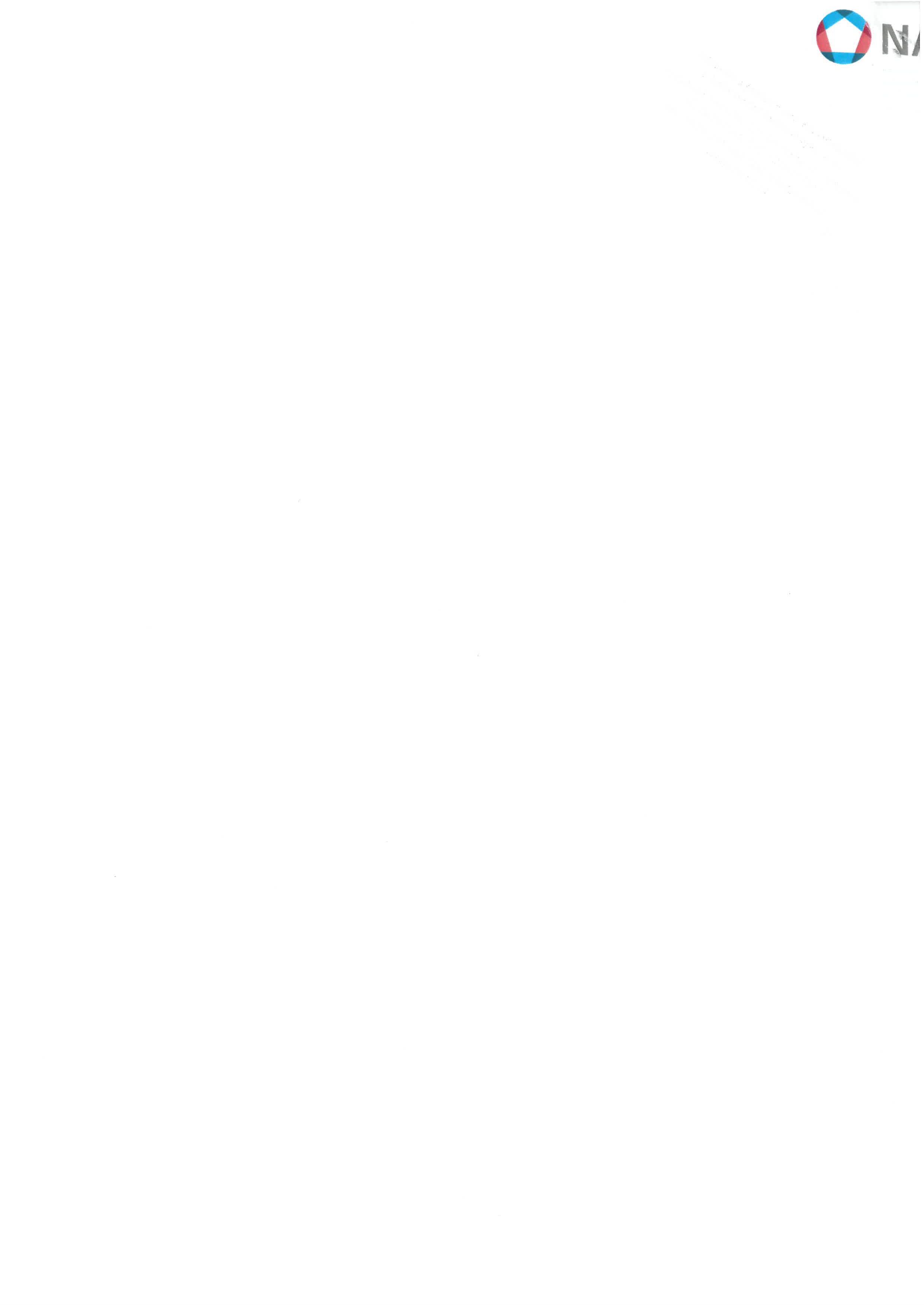 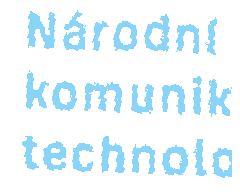 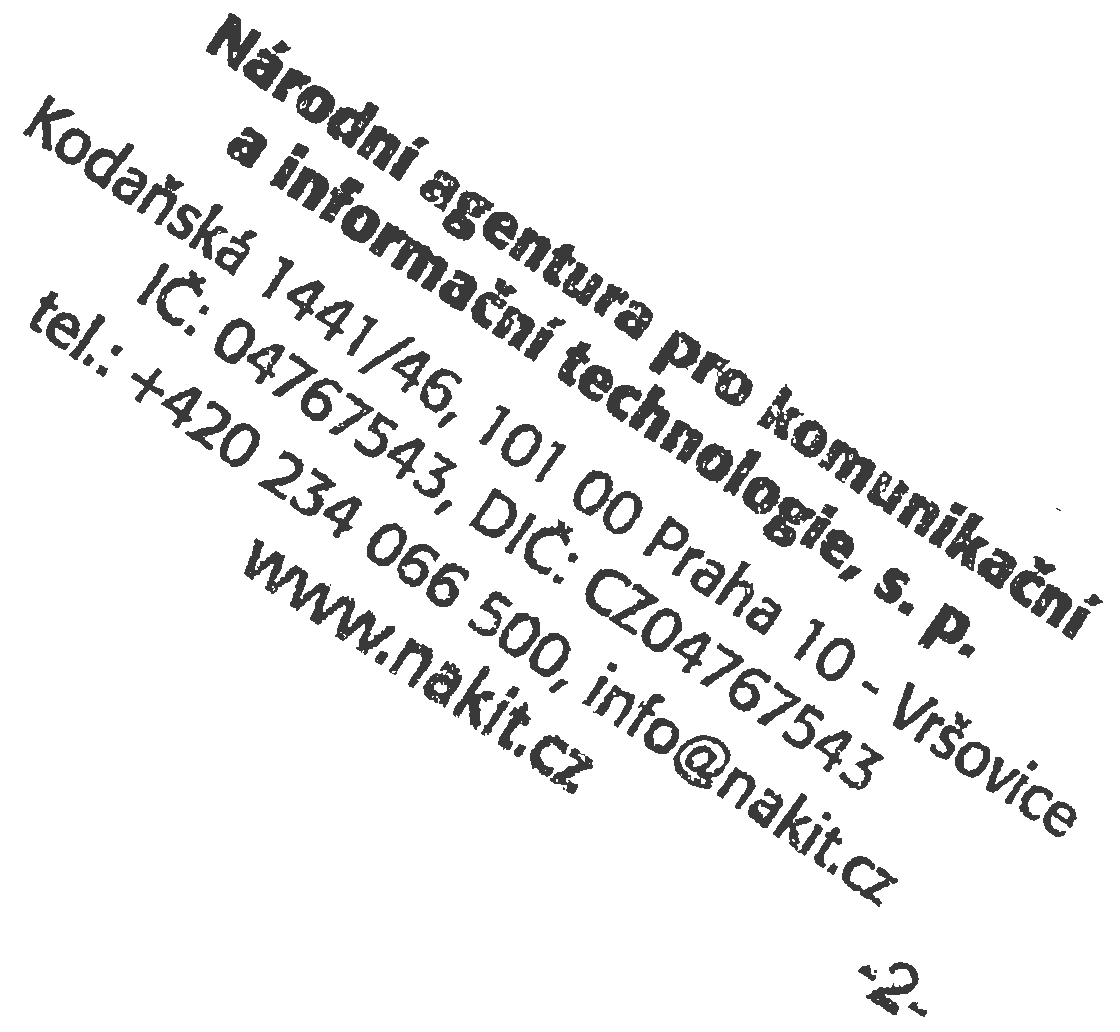 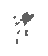 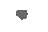 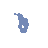 Identifikace NAKITKodaňská Office CenterPatroVýměraVýměra vč.AOFCena za m2 zvýšená o index inflace 3,8% za r.2021Celkem cena bez DPH od 1.2.2022, zvýšená o index inflace 3,8% za r.2021Den zahájeníNájemní prostor ABudova A - kanceláře1550550272,09149 648,88 Kč01.05.2019Nájemní prostor BBudova A - kanceláře2550550272,09149 648,88 Kč01.05.2019Nájemní prostor CBudova A - kanceláře3550550272,09149 648,88 Kč01.05.2019Nájemní prostor DBudova A - kanceláře4550550272,09149 648,88 Kč01.05.2019Nájemní prostor EBudova A - kanceláře5548548272,09149 104,70 Kč01.05.2019Nájemní prostor FBudova A - kanceláře8408408272,09111012,26Kč01.05.2019Nájemní prostor GBudova B - kanceláře1489,41548,25272,09149 172,72 Kč01.05.2019Nájemní prostor HBudova C - kanceláře1730730272,09198 624,87 Kč01.05.2019Nájemní prostor IBudova B - kanceláře174,983,89272,0922825,53 Kč01.07.2019Nájemní prostor JBudova B - kanceláře1105,6118,26272,0932177,23 Kč15.06.2020ArchivBudova A - sklady AlS.05-189,589,5171,3915 339,81 Kč01.05.2019Sklad HRBudova B - sklady B2S.72-222,922,9171,393 924,94 Kč01.05.2019RampaBudova B - sklady-1129129171,3922109,90 Kč01.05.2019Sklad HRBudova B - sklady B2S.21-2101101171,3917 310,85 Kč01.05.2019SkladBudova C - sklad C2S.46-23535,171,395998,81 Kč01.03.2020Identifikace NAKITKodaňská Office CenterPatroVýměraVýměra vč.AOFCena za m2Celkem cena bez DPH od1.4.2022Den zahájeníNájemní prostor ABudova A - kanceláře1550550210115 500,00 Kč01.05.2019Nájemní prostor BBudova A - kanceláře2550550210115 500,00 Kč01.05.2019Nájemní prostor CBudova A - kanceláře ·3550550210115 500,00 Kč01.05.2019Nájemní prostor DBudova A - kanceláře4550550210115 500,00 Kč01.05.2019Nájemní prostor EBudova A - kanceláře5548548210115 080,00 Kč01.05.2019Nájemní prostor FBudova A - kanceláře840840821085 680,00 Kč01.05.2019Nájemní prostor GBudova B - kanceláře1489,41548,25210115 132,50 Kč01.05.2019Nájemní prostor HBudova C - kanceláře1730730210153 300,00 Kč01.05.2019Nájemní prostor IBudova B - kanceláře174,983,8921017 616,90 Kč01.07.2019Nájemní prostor JBudova B - kanceláře1105,6118,2621024 834,60 Kč15.06.2020ArchivBudova A - sklady-189,589,5504475,00 Kč01.05.2019Sklad HRBudova B - sklady-222,922,9501145,00 Kč01.05.2019RampaBudova B - sklady-1129129506 450,00 Kč01.05.2019Sklad HRBudova B - sklady-2101101505 050,00 Kč01.05.2019SkladBudova C - sklad C2S.46-23535501 750,00 Kč01.03.2020